 A YUSH	 ayush-391167@2freemail.comTo acquire entrepreneurial skill and to contribute toward the betterment of the society and myself. A bright for education professional with handy update knowledge in quality control would like to purchase a job, a career which is creative challenging offers long term satisfaction development an open culture and avenue to personal growth.Communication Problem recognitionand solution Mechanics and energyEthicsQuality InspectionGRADUATION (Bachelor of Arts)CSJM University Kanpur; Year 2014-17(Private)DIPLOMA (mechanical)Sanskrit School Of Polytechnic, Mathura; Year 2013-15Intermediate (10+2)Kendriya Vidhyalaya No.1, Armapur; Year of passing : 2011High School (10th grade)Kendriya Vidhyalaya No.1, Armapur; Year of passing: 2009•Four week Summer Trainning at Small Arms Factory, Kanpur•Certificate course in ccc from DOEACC.•Attended 3 days IATF 16949 training at Century Metal Recycling Pvt. Ltd.Unit 1 Faridabad.•Attended a seminar at CMR, Haridwar regarding improvement tools & Techniques; charts, controls, diagrams, improvement methods sampling and problem-solving /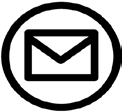 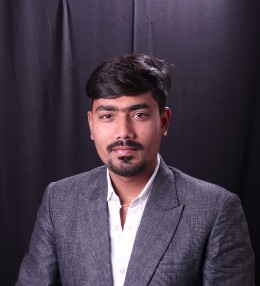 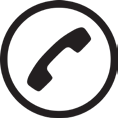 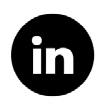 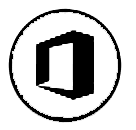 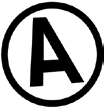 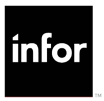 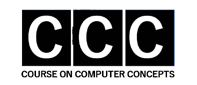 Currently working with Taj Metal Smelting LLC, Sharjah, UAE as Production Supervisor & Plant Incharge from August 2018.Century Metal Recycling Pvt. Ltd. Manesar as Quality Executive from April 2015 to July 2018.•Supervise employees in the quality operations division.•Leads complaint investigations, failure analysis of returned products.•Resolve quality issues by identifying problems, examining solution options, implementing actions plans and providing resources.•Participate in the advanced product quality planning meetings to review existing quality assurance systems and implements procedural revisions when deemed necessary.•Coordinate with sales, purchasing, and production department heads to resolve customer complaints and provide status updates on corrective actions taken.•Conduct internal audits in the company on a quarterly basis for better results.•Incoming and outgoing inspection of raw materials.•Metal inspection on every dispatched ladle with the help of spectro machine.•Check all the SOP on daily basis for better improvement.•Cross check calibration report of spectro machine from the customer end for the better results.•Coordinate with the production team for exact required specification of metal by the customers.•Customer complaint handling•Preparation of QMS documents like inspection standards, inspection records.Prepare analysis reports (8D) and coordinate implementation of action plans with customer/plant.Directly supervising hourly production.Tracking staff absenteeism and time-keeping.Ensuring the safest working environment possible for staff.Planning, assigning, and directing production work.•Solid command on Spectro Machine, ISO 9000/9001, ISO/TS 16949, IATF, Quality Circle and Quality Management System, Production planning.•Skilled knowledge of technologies, tools and best practices in designing mechanical equipment using AutoCAD.•Strong team collaboration skills. Work closely with team members to achieve engineering goals.